New Standing Order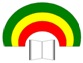 Please print, complete, sign and send this form to your bankThe New Day Children’s Centre registered charity no.: 11173811Your details:Your details:Name of Account  Name of Account  Name of Bank  Name of Bank  Branch  Branch  Sort Code  Sort Code  Account Number  Account Number  Contact numberContact number2Details of your standing orderDetails of your standing orderRegular paymentRegular paymentAmountAmount £  Start date  Start date  3RecipientRecipientName of Account  Name of Account  The New Day Children’s CentreName of Bank  Name of Bank  LloydsSort Code  Sort Code  30-19-54Account Number  Account Number  03182313Signature            Print        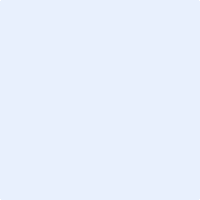 Second signature (if required)          Print        